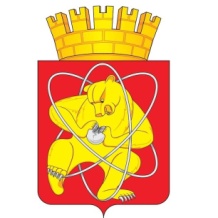 Городской округ «Закрытое административно – территориальное образование  Железногорск Красноярского края»АДМИНИСТРАЦИЯ ЗАТО г. ЖЕЛЕЗНОГОРСКПОСТАНОВЛЕНИЕ05.07. 2022                                                                                                                                                    260Иг. ЖелезногорскО внесении изменений в постановление Администрации ЗАТО г. Железногорск от 26.10.2021 № 386и «О включении объектов в Реестр бесхозяйного имущества»Руководствуясь Гражданским кодексом Российской Федерации, Федеральным законом от 06.10.2003 № 131-ФЗ «Об общих принципах организации местного самоуправления в Российской Федерации», Уставом ЗАТО Железногорск, решением Совета депутатов ЗАТО г. Железногорск от 27.05.2010 № 4-12Р «Об утверждении Порядка принятия в муниципальную собственность бесхозяйного имущества, находящегося на территории ЗАТО Железногорск», на основании технического плана сооружения  от 09.06.2022,ПОСТАНОВЛЯЮ: Внести изменения в постановление Администрации ЗАТО                            г. Железногорск от 26.10.2021 № 386и «О включении объектов в Реестр бесхозяйного имущества», изложив пункт 1.1 в следующей редакции:«1.1. Включить в Реестр бесхозяйного имущества следующий объект недвижимого имущества  - сооружение – сеть хозяйственно-фекальной канализации, расположенное по адресу: Российская Федерация, Красноярский край, городской округ ЗАТО город Железногорск, поселок Додоново, сооружение от К-1 (1 выпуск), К-2 (2 выпуск)  через транзитный колодец К-3 до К-4 (септик)».   2. Комитету по управлению муниципальным имуществом Администрации ЗАТО г. Железногорск (О.В. Захарова)  внести изменения в Реестр бесхозяйного имущества.3. Управлению внутреннего контроля  Администрации ЗАТО                               г. Железногорск (Е.Н. Панченко) довести настоящее постановление до сведения населения через газету «Город и горожане».4.	Отделу общественных связей Администрации ЗАТО  г. Железногорск (И.С. Архипова) разместить настоящее постановление на официальном сайте городского округа «Закрытое административно-территориальное образование Железногорск Красноярского края» в информационно-телекоммуникационной сети «Интернет».	5. Контроль над исполнением настоящего постановления возложить на первого заместителя Главы ЗАТО г. Железногорск по жилищно-коммунальному хозяйству  А.А. Сергейкина.   6. Настоящее постановление вступает в силу с момента его подписания.  Глава ЗАТО г. Железногорск	                                                           И.Г. Куксин